Конкурс рисунков «Все профессии нужны, все профессии важны!»	В рамках реализации инновационного  проекта «Маршрут успеха» в объединении «Начни своё дело» в мае месяце был проведён конкурс рисунков на тему: «Все профессии нужны, все профессии важны!». Цель: привлечение внимания молодых людей    к процессу выбора профессии, развитие творческих возможностей учащихся.  Ребята (более 30 участников)  с большим  интересом подошли к данному конкурсу. Каждый из них с помощью рисунка продемонстрировал свои знания в области профессий, постарался отразить сущность профессии, которую он представляет. По итогам  конкурса лучшие работы  отмечены благодарственными письмами МБУ ДО ТДДТ.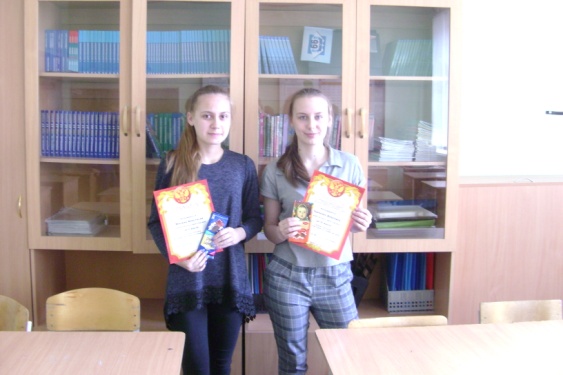 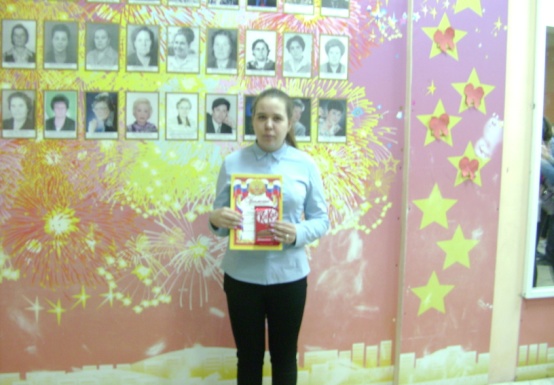 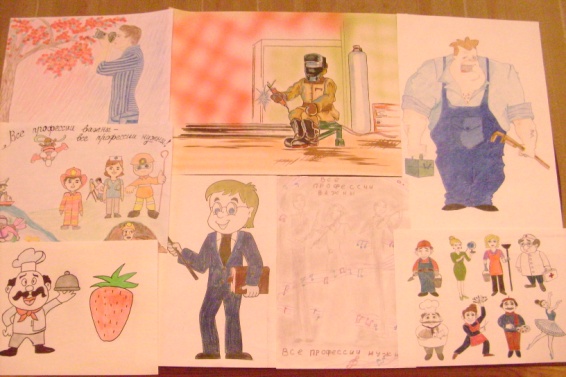 